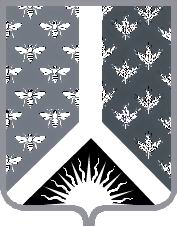 АДМИНИСТРАЦИЯНОВОКУЗНЕЦКОГОМУНИЦИПАЛЬНОГО РАЙОНА654041, г.Новокузнецк, ул. Сеченова, 25тел., факс 32-08-02           от 21.03.2019 № 3ПРЕДПИСАНИЕУполномоченным структурным подразделением администрации Новокузнецкого муниципального района по осуществлению контроля в сфере закупок в соответствии с полномочиями, предоставленными ст.99 Федерального закона от 05.04.2013 № 44-ФЗ «О контрактной системе в сфере закупок товаров, работ, услуг для обеспечения государственных и муниципальных нужд», Регламентом проведения плановых проверок при осуществлении закупок для обеспечения нужд Новокузнецкого муниципального района, утвержденного главой Новокузнецкого муниципального районаПРЕДПИСЫВАЕТ:администрации Центрального сельского поселения устранить выявленные нарушения, согласно Акта №3-19/ПЗ от 20.03.2019г., при проведении контрольного мероприятия, на основании распоряжения №349 от 25.02.2019г., соблюдение требований законодательства Российской Федерации и иных нормативных правовых актов о размещении заказов, о контрактной системе в сфере закупок товаров, работ, услуг для обеспечения государственных и муниципальных нужд нарушения законодательства о контрактной системе: О результатах исполнения настоящего Предписания уведомить в срок до 08 апреля 2019 года.Неисполнение в установленный срок настоящего Предписания влечет административную ответственность в соответствии с законодательством Российской Федерации. Настоящее Предписание может быть обжаловано в установленном законом порядке.I.I.Содержание нарушенияОтсутствие нормативных затрат на 2019 годСумма нарушения (при наличии)-Нормативный правовой акт, который нарушен (пункт, часть, статья)ст.18,19 Федерального закона от 05.04.2013 №44-ФЗ «О контрактной системе в сфере закупок товаров, работ, услуг для обеспечения государственных и муниципальных нужд» (далее - ФЗ-44), п.4 постановления Правительства РФ №1047 от 13.10.2014Документы, подтверждающие нарушение - Содержание требования об устранении выявленных нарушений и (или) возмещении причиненного указанными нарушениями ущерба Разработать и разместить документыСрок  устранения и (или) возмещения ущербаВ течение 14 дней с момента получения настоящего предписанияII.II.Содержание нарушенияНаправление в федеральный орган, уполномоченный на ведение реестра контрактов недостоверной информации о заключении контрактаСумма нарушения (при наличии)-Нормативный правовой акт, который нарушен (пункт, часть, статья)ч.3 ст.103 Федерального закона от 05.04.2013 №44-ФЗ «О контрактной системе в сфере закупок товаров, работ, услуг для обеспечения государственных и муниципальных нужд» (далее - ФЗ-44), Приказ Минфина России от 24.11.2014г. №136н «О порядке формирования информации, а также обмена информацией и документами между заказчиком и федеральным казначейством в целях ведения реестра контрактов, заключенных заказчиками»Документы, подтверждающие нарушение- контракт №439241 от 24.01.2019 «Общие данные (Дата начала исполнения контракта)» в Реестре контрактов на официальном сайте РФ http://zakupki.gov.ru;- контракт №ХВС-013/19 от 24.01.2019 «Общие данные (Дата начала исполнения контракта)» в Реестре контрактов на официальном сайте РФ http://zakupki.gov.ru;- контракт №ТЭ-013/19 от 24.01.2019«Общие данные (Цена контракта)» в Реестре контрактов на официальном сайте РФ http://zakupki.gov.ru; «Общие данные (Дата начала исполнения контракта)» в Реестре контрактов на официальном сайте РФ http://zakupki.gov.ru.Содержание требования об устранении выявленных нарушений и (или) возмещении причиненного указанными нарушениями ущерба Направить в орган, уполномоченный на ведение реестра контрактов достоверную информацию о заключении перечисленных выше контрактовСрок  устранения и (или) возмещения ущербаВ течение 14 дней с момента получения настоящего предписания                        III.Содержание нарушенияНе размещение на Реестре контрактов документов о приемке поставленного товара, выполненной работы, оказанной услугиСумма нарушения (при наличии)-Нормативный правовой акт, который нарушен (пункт, часть, статья)п.13 ч.2 ст.103 ФЗ-44 и ч.3 ст.103 ФЗ-44Документы, подтверждающие нарушение- контракт №Ф.2018.531173 от 12.11.2018;- контракт №Ф.2018.449446 от 24.09.2018;- контракт №Ф.2018.449426 от 24.09.2018;- контракт №0139300027718000290 от 19.10.2018;- контракт №Ф.2018.416972 от 31.08.2018;- контракт №0139300027718000238 от 23.08.2018;- контракт №0139300027718000114 от 03.07.2018.Содержание требования об устранении выявленных нарушений и (или) возмещении причиненного указанными нарушениями ущерба Разместить на Реестре контрактов документов о приемке поставленного товара, выполненной работы, оказанной услугиСрок  устранения и (или) возмещения ущербаВ течение 14 дней с момента получения настоящего предписанияIV.IV.Содержание нарушенияЗаключение контрактов/договоров без указания ИКЗСумма нарушения (при наличии)-Нормативный правовой акт, который нарушен (пункт, часть, статья)ч.1 ст.23 Закона от 05.04.2013 г. №44-ФЗ Документы, подтверждающие нарушение- контракт №101555 от 23.01.2019;- контракт №101556 от 23.01.2019;- контракт №ТЭ-013/19 от 24.01.2019;- контракт №ХВС-013/19 от 24.01.2019.Содержание требования об устранении выявленных нарушений и (или) возмещении причиненного указанными нарушениями ущерба Указать в заключенных контрактах ИКЗ, согласно Закона от 05.04.2013 г. №44-ФЗСрок  устранения и (или) возмещения ущербаВ течение 14 дней с момента получения настоящего предписания